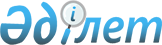 Об утверждении основных условий кредитования областных бюджетов для микрокредитования в сельских населенных пунктах и малых городах на 2022 годПостановление Правительства Республики Казахстан от 10 августа 2022 года № 547.
      В соответствии с пунктом 2 статьи 180 Бюджетного кодекса Республики Казахстан от 4 декабря 2008 года, Законом Республики Казахстан от 2 декабря 2021 года "О республиканском бюджете на 2022 – 2024 годы" Правительство Республики Казахстан ПОСТАНОВЛЯЕТ:
      1. Утвердить прилагаемые основные условия кредитования областных бюджетов для микрокредитования в сельских населенных пунктах и малых городах на 2022 год.
      2. Местным исполнительным органам областей в течение десяти календарных дней после принятия соответствующими маслихатами решений, предусматривающих в областных бюджетах на 2022 год соответствующие поступления, представить указанные решения маслихатов в Министерство финансов Республики Казахстан.
      3. Министерствам сельского хозяйства, финансов Республики Казахстан в установленном законодательством порядке обеспечить:
      1) заключение кредитных договоров с местными исполнительными органами областей;
      2) контроль за целевым использованием и своевременным возвратом бюджетных кредитов в республиканский бюджет.
      4. Местным исполнительным органам ежемесячно, в срок до 20 числа месяца, следующего за отчетным, представлять в Министерство сельского хозяйства Республики Казахстан отчет по показателям результатов выданных микрокредитов.
      5. Министерству сельского хозяйства Республики Казахстан обеспечить мониторинг освоения бюджетных средств, выделенных на кредитование областных бюджетов для микрокредитования в сельских населенных пунктах и малых городах на 2022 год.
      6. Контроль за исполнением настоящего постановления возложить на Министерство сельского хозяйства Республики Казахстан.
      7. Настоящее постановление вводится в действие со дня его подписания. Основные условия кредитования областных бюджетов для микрокредитования в сельских населенных пунктах и малых городах на 2022 год
      Для предоставления кредитов местным исполнительным органам областей (далее – заемщики) устанавливаются следующие основные условия:
      1) кредиты в сумме 40000000000 (сорок миллиардов) тенге, предусмотренные постановлением Правительства Республики Казахстан "О реализации Закона Республики Казахстан "О республиканском бюджете на 2022 – 2024 годы", предоставляются заемщикам сроком на 7 (семь) лет по ставке вознаграждения 0,01 % на кредитование областных бюджетов для микрокредитования в сельских населенных пунктах и малых городах на 2022 год;
      2) период освоения бюджетного кредита составляет 6 месяцев и исчисляется с момента перечисления средств бюджетного кредита со счета кредитора;
      –––––––––––––––––––––
					© 2012. РГП на ПХВ «Институт законодательства и правовой информации Республики Казахстан» Министерства юстиции Республики Казахстан
				
      Премьер-МинистрРеспублики Казахстан 

А. Смаилов
Утверждены
постановлением Правительства
Республики Казахстан
от 10 августа 2022 года № 547